Department of Human Services and Counseling   TESOL Advanced Certificate          			 Code TES3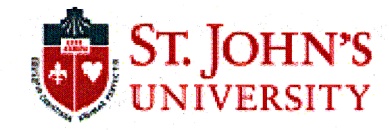    (Track 2)   Number of Credits in Program:  15Name: _______________________________________	Email:  ________________________________________	X Number: _____________________________________	Address: _______________________________________		Advisor:  _______________________________________ 		    ______________________________________	Date of Matriculation: ____________________________	Phone:  ________________________________________	  Student’s Signature______________________________________Date________________________   Advisor’s Signature_____________________________________ Date________________________		Foundations (15 credits)Semester/SequenceDate Completed/Grade**EDU 9002:   Psychology and Sociology of Language and BilingualismEDU 9003:   Literacy Development for First and Second Language LearnersEDU 9004:   Content Area Instruction for Linguistically/Culturally Diverse LearnersEDU 9010:   Linguistics for Teachers of English Language (ELL) and Exceptional LearnersEDU 9014:   Practicum and Seminar in TESOL